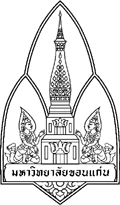 ชื่อผลงาน     .................................................................................................................................................ชื่อผลงาน     .................................................................................................................................................ชื่อผลงาน     .................................................................................................................................................เจ้าของผลงาน/สังกัด .....................................................................................................................................เบอร์ติดต่อ........................................................ E-mail : .......................................................................เจ้าของผลงาน/สังกัด .....................................................................................................................................เบอร์ติดต่อ........................................................ E-mail : .......................................................................เจ้าของผลงาน/สังกัด .....................................................................................................................................เบอร์ติดต่อ........................................................ E-mail : .......................................................................1.ที่มาและความสำคัญที่จัดทำผลงานขึ้นมา 	................................................................................................................................................................................................................ ................................................................................................................................................................................................................ ................................................................................................................................................................................................................................................................................................................................................................................................................................2.วัตถุประสงค์................................................................................................................................................................................................................ ................................................................................................................................................................................................................................................................................................................................................................................................................................................................................................................................................................................................................................................3. ใครคือลูกค้าหรือผู้รับบริการจากผลงานนี้
................................................................................................................................................................................................................ ................................................................................................................................................................................................................ ................................................................................................................................................................................................................................................................................................................................................................................................................................4. ประโยชน์ของผลงาน /การเปลี่ยนแปลงหลังจากมีการพัฒนาระบบ หรือปรับปรุงกระบวนงาน	
................................................................................................................................................................................................................................................................................................................................................................................................................................................................................................................................................................................................................................................ .................................................................................................................................................................................................................5. มีวิธีการรักษาผลงานชิ้นนี้ให้อยู่อย่างต่อเนื่องได้อย่างไร
................................................................................................................................................................................................................ .................................................................................................................................................................................................................( พื้นที่ในส่วนด้านล่างนี้  ขอให้เจ้าของผลงานใส่รูปประกอบผลงานที่สื่อข้อคิดของผลงานได้  ทั้งนี้กำหนดให้มีรูปประกอบผลงานได้ไม่เกิน              2 รูป )1.ที่มาและความสำคัญที่จัดทำผลงานขึ้นมา 	................................................................................................................................................................................................................ ................................................................................................................................................................................................................ ................................................................................................................................................................................................................................................................................................................................................................................................................................2.วัตถุประสงค์................................................................................................................................................................................................................ ................................................................................................................................................................................................................................................................................................................................................................................................................................................................................................................................................................................................................................................3. ใครคือลูกค้าหรือผู้รับบริการจากผลงานนี้
................................................................................................................................................................................................................ ................................................................................................................................................................................................................ ................................................................................................................................................................................................................................................................................................................................................................................................................................4. ประโยชน์ของผลงาน /การเปลี่ยนแปลงหลังจากมีการพัฒนาระบบ หรือปรับปรุงกระบวนงาน	
................................................................................................................................................................................................................................................................................................................................................................................................................................................................................................................................................................................................................................................ .................................................................................................................................................................................................................5. มีวิธีการรักษาผลงานชิ้นนี้ให้อยู่อย่างต่อเนื่องได้อย่างไร
................................................................................................................................................................................................................ .................................................................................................................................................................................................................( พื้นที่ในส่วนด้านล่างนี้  ขอให้เจ้าของผลงานใส่รูปประกอบผลงานที่สื่อข้อคิดของผลงานได้  ทั้งนี้กำหนดให้มีรูปประกอบผลงานได้ไม่เกิน              2 รูป )1.ที่มาและความสำคัญที่จัดทำผลงานขึ้นมา 	................................................................................................................................................................................................................ ................................................................................................................................................................................................................ ................................................................................................................................................................................................................................................................................................................................................................................................................................2.วัตถุประสงค์................................................................................................................................................................................................................ ................................................................................................................................................................................................................................................................................................................................................................................................................................................................................................................................................................................................................................................3. ใครคือลูกค้าหรือผู้รับบริการจากผลงานนี้
................................................................................................................................................................................................................ ................................................................................................................................................................................................................ ................................................................................................................................................................................................................................................................................................................................................................................................................................4. ประโยชน์ของผลงาน /การเปลี่ยนแปลงหลังจากมีการพัฒนาระบบ หรือปรับปรุงกระบวนงาน	
................................................................................................................................................................................................................................................................................................................................................................................................................................................................................................................................................................................................................................................ .................................................................................................................................................................................................................5. มีวิธีการรักษาผลงานชิ้นนี้ให้อยู่อย่างต่อเนื่องได้อย่างไร
................................................................................................................................................................................................................ .................................................................................................................................................................................................................( พื้นที่ในส่วนด้านล่างนี้  ขอให้เจ้าของผลงานใส่รูปประกอบผลงานที่สื่อข้อคิดของผลงานได้  ทั้งนี้กำหนดให้มีรูปประกอบผลงานได้ไม่เกิน              2 รูป )